HASIL PENELITIAN EFEKTIVITAS PENEGAKAN HUKUM TERHADAP TINDAK PIDANA MENEMPATKAN KETERANGAN PALSU DALAM AKTA OTENTIK (STUDI KASUS DI POLRESTABES MAKASSAR)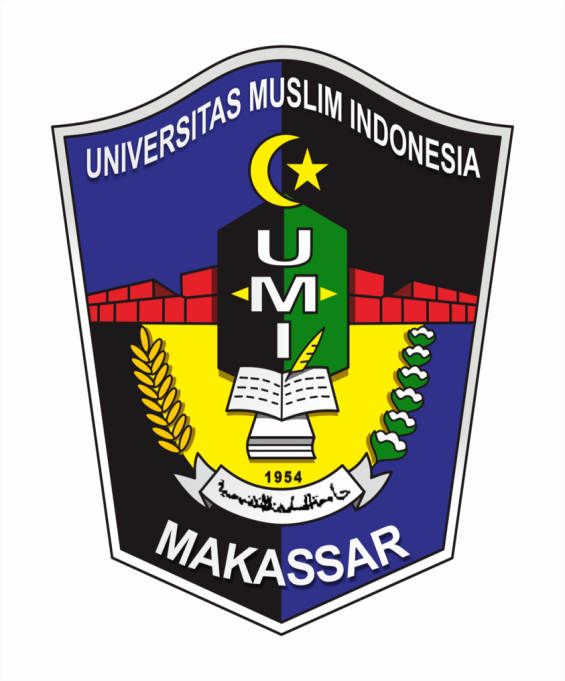 HASRUL009002542021PROGRAM PASCASARJANA UNIVERSITAS MUSLIM INDONESIA MAKASSAR 2023HASIL PENELITIAN  EFEKTIVITAS PENEGAKAN HUKUM TERHADAP TINDAK PIDANA MENEMPATKAN KETERANGAN PALSU DALAM AKTA OTENTIK (STUDI KASUS DI POLRESTABES MAKASSAR)TESISSebagai salah satu syarat untuk mencapai gelar Magister Program Studi Magister Ilmu Hukum Diajukan Oleh HASRUL009002542021PROGRAM PASCASARJANA UNIVERSITAS MUSLIM INDONESIA MAKASSAR 2023